"Комбайновый завод "РОСТСЕЛЬМАШ» 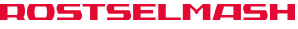 Ростсельмаш — транснациональная группа компаний, состоящая из 13 предприятий со сборочными производствами, расположенными в России, США, Канаде, Казахстане, 24 типа сельхозтехники, более 100 моделей и модификаций, 50 стран-покупателей производимой техники, более 500 дилеров по всему миру, около 13 000 человек, работающих в разных часовых поясах.Даже не имея необходимой профессии или специальности, Вы можете пройти целевое обучение за счет Компании.Если Вы умеете упорно работать, добиваться поставленных целей, не боитесь трудностей, предлагаем Вам узнать о вакансиях Компании Ростсельмаш. Отдел по подбору персонала: Россия, 344029, г. Ростов-на-Дону, ул. Менжинского, 2 тел. 8-918-555-55-71 сайт: https://rabotarsm.ru/ПРЕИМУЩЕСТВА ДЛЯ СОТРУДНИКОВ:• Беспроцентный займ для покупки недвижимости.
• Льготные условия кредитования (ипотека, автокредит) в банках-партнерах. 
• Оказание материальной помощи нуждающимся сотрудникам. 
• Льготные условия оформления ДМС, корпоративные скидки для посещения частных стоматологических клиник.
• Санаторно-курортное лечение (Черноморское побережье, Кавминводы). 
• Досуг, развлечения (Билеты в кино, театр).
• Городские спортивные мероприятия (Билеты на матч футбольной и гандбольной команд). 
• Корпоративные скидки более чем в 50 компаниях-партнерах.
• Питание сотрудников в столовых Компании по льготной цене. ДЛЯ ДЕТЕЙ СОТРУДНИКОВ:•Помощь в устройстве в Детский сад.
•Льготные путевки в летний лагерь на Черноморском побережье.
•Организация праздничных развлекательных мероприятий в День защиты детей.
•Подарки всем отличникам и хорошистам по окончании учебного года.
•Оригинальные новогодние подарки.ВАКАНСИИ декабрь-январь 2022-2023СВАРЩИК МАШИННО-КОНТАКТНОЙ(ПРЕССОВОЙ) СВАРКИ БЕЗ ОПЫТАЗП от 40 000 до 50 000 р. на рукиОБЯЗАННОСТИ:Сварка на контактных и точечных машинах простых изделий, узлов и конструкций из углеродистой стали и инструмента;ТРЕБОВАНИЯ:Отсутствие медицинских противопоказаний;Соблюдение трудовой дисциплины.ЭЛЕКТРОСВАРЩИК НА АВТОМАТИЧЕСКИХ И ПОЛУАВТОМАТИЧЕСКИХ МАШИНАХЗП от 60 000р. до 100 000р.ОБЯЗАННОСТИ:Сварка узлов комбайна на полуавтоматических машинах в среде углекислого газа;Автоматическая и механизированная сварка узлов, деталей, конструкций;Наплавление простых и средней сложности деталей и узлов;Обслуживание сварочных установок.ТРЕБОВАНИЯ:Опыт работы электросварщиком на автоматических и полуавтоматических машинах;Опыт работы на производстве.Телефон для связи: 8(918)555-55-71 ДарьяУЧЕНИК ЭЛЕКТРОСВАРЩИКА НА ПОЛУАВТОМАТИЧЕСКИХ МАШИНАХЗП от 40 000 р.ОБЯЗАННОСТИ ПОСЛЕ ОБУЧЕНИЯ:Автоматическая и механизированная сварка узлов, деталей, конструкций; Наплавление простых и средней сложности деталей и узлов; Обслуживание сварочных установок.ТРЕБОВАНИЯ:Образование среднее, среднее профессиональное, среднее специальное; Приветствуются выпускники профессионально-технических училищ.Телефон для связи: 8(918)555-55-71 ДарьяАВТОМАТЧИКЗП 40 000 р.ОБЯЗАННОСТИ:Обработка деталей разной степени сложности на одношпиндельных и многошпиндельных автоматах. Наблюдение за состоянием режущего инструмента, системой смазки и охлаждения. Многостаночное обслуживание. Контроль готовых изделий.ТРЕБОВАНИЯ:Среднее профессиональное образование. Чтение чертежей и технологического процесса. Знание устройства и принципа работы одношпиндельных и многошпиндельных автоматов. Знание системы допусков и посадок, квалитетов и параметров шероховатости. Наименование, назначение, устройство и условия применения основных приспособлений, режущего инструмента и универсальных средств измерений.СЛЕСАРЬ МЕХАНОСБОРОЧНЫХ РАБОТЗП от 45 000 до 65 000 рОБЯЗАННОСТИ:Сборка современных комбайнов и тракторов (узлы и агрегаты)Контроль качества собираемой продукции Развитие системы "Бережливое производство"МЫ ПРЕДЛАГАЕМ Бесплатное обучение с «0» и карьерный рост по разрядам. Умеете руководить? Отработайте год в должности, узнайте все тонкости работы и станьте мастером!  Чем больше вы узнали и научились, тем больше ваша ЗП.  Сверхурочная работа оплачивается отдельно! УСЛОВИЯ:Нет опыта – ЗП 45000 на руки.Опыт год – ЗП 49000 на рукиОпыт 2 года – ЗП 56000 на рукиОпыт 3 года – ЗП 65000 на рукиРасширенный социальный пакет:УЧЕНИК СЛЕСАРЯ МЕХАНОСБОРОЧНЫХ РАБОТЗП от 30 000 р.ОБЯЗАННОСТИ:Участие в создании современной сельскохозяйственной техники; Выполнять работы по сборке узлов на Главном конвейере.ТРЕБОВАНИЯ:Образование среднее, среднее профессиональное, среднее специальное; Приветствуются выпускники профессионально-технических училищ.ОПЕРАТОР/НАЛАДЧИК СТАНКОВ С ПРОГРАММНЫМ УПРАВЛЕНИЕМЗП от 50 000 р. до 70 000 р.ОБЯЗАННОСТИ:Обработка деталей разной степени сложности на токарных, фрезерных станках с ЧПУ и обрабатывающих центрах с точностью до 7 квалитета. Наблюдение за состоянием режущего инструмента, системой смазки и охлаждения. Многостаночное обслуживание. Замена инструментальных блоков, подналадка в процессе работы. Контроль готовых изделий.ТРЕБОВАНИЯ:Среднее профессиональное образование. Чтение чертежей и технологического процесса. Знание устройства, принципа работы и подналадки станков с ЧПУ. Знание системы допусков и посадок, квалитетов и параметров шероховатости. Наименование, назначение, устройство и условия применения основных приспособлений, режущего инструмента и универсальных средств измерений.Телефон для связи: 8(989)710-00-24 ЛюдмилаУЧЕНИК ОПЕРАТОРА СТАНКОВ С ПРОГРАММНЫМ УПРАВЛЕНИЕМЗП 30 000 р.ОБЯЗАННОСТИ ПОСЛЕ ОБУЧЕНИЯ:		Обучение по ученическому договору. После обучения: Работа на станках с числовым программным управлением (токарно-фрезерная группа станков).ТРЕБОВАНИЯ:Образование среднее, среднее профессиональное, среднее специальное;Приветствуются выпускники профессионально технических училищ.Телефон для связи: 8(989)710-00-24 ЛюдмилаТОКАРЬЗП от 50 000 р. до 65 000 р.ОБЯЗАННОСТИ:Обработка на универсально-токарных станках деталей разной степени сложности типа валов, втулок, ступиц и других тел вращения, в том числе тонкостенных деталей. Точение, растачивание, нарезание наружной и внутренней резьбы. Наблюдение за состоянием режущего инструмента, системой смазки и охлаждения. Контроль готовых изделий.ТРЕБОВАНИЯ:Среднее профессиональное образование. Чтение чертежей и технологического процесса.ЗНАНИЕ:устройства, принципа работы на универсально-токарных станках.основных обрабатываемых и инструментальных материалов, правил заточки режущего инструментаназначение и условия применения смазочно-охлаждающих жидкостейсистемы допусков и посадок, квалитетов и параметров шероховатостинаименование, назначение, устройство и условия применения основных приспособлений и универсальных средств измерений.Телефон для связи: 8(919)870-27-88 (Андрей)ВАКАНСИИ ДЛЯ СТУДЕНТОВ И ВЫПУСКНИКОВТЕХНИК – КОНСТРУКТОРО профессии:	Более 30 конструкторских бюро с задачами от разработки жатки до общей компоновки машины - полный цикл проектирования техники - ждут Вас.Что нужно делать?Разрабатывать и компоновать изделия, основные узлы и системы, обеспечивая при этом выполнение полного комплекта конструкторской документации с помощью программы UNIGRAPHICS;Разрабатывать и согласовывать технические задания на изделие;Разрабатывать программы испытаний изделий, узлов и систем, участвовать в испытаниях, анализировать и согласовывать результаты испытаний;Разрабатывать задания для проведения прочностных расчетов, анализировать и согласовывать результаты расчетов.ТЕХНИК – ТЕХНОЛОГО профессии:	4 технологических передела (механическая обработка, сборка, сварка, окраска), технологические бюро, обеспечивающие применение самых современных технологий и методик для производства нашей техники. Все это не просто место для практики, но и для дальнейшей работы.Что нужно делать?Прорабатывать чертежи на технологичность;Оформлять тех. задания на оснастку;Прорабатывать конструкторские изменения конструкторских отделов;Анализировать причины брака, дефектов;Контролировать выполнения мероприятий, направленных на ликвидацию брака и улучшение качества продукции.Эта работа для вас если:Вы амбициозный специалист с оконченным или неоконченным высшим техническим профильным образованием;Вы уверенный пользователь ПК, в особенности пакета MS Office, Компас 3D, Search, и других САПР; Вы жаждите новых знаний, непрерывного профессионального обучения, посещения современных выставок оборудования и инструментов;Вы знаете или готовы оперативно изучить ЕСКД, ГОСТы, и др. регламентирующие документы, связанные с разработкой КД и функциональным назначением систем и узлов, основные требования написания технологических процессов.Уже сегодня вы можете:Пройти практику или стажировку по специальности обучения, закрепить теоретические знания практическим опытом (возможны варианты со свободным графиком на полставки);Углубленно изучить современные методики проектирования сельхозмашин;После прохождения практики или стажировки получить гарантированное трудоустройство на должность инженера-конструктора категории;Получить стабильный доход с возможностью роста пропорционально повышению Вашей квалификации; Широкий пакет преференций от работы в динамично развивающейся Компании, абонементы в лучшие фитнес-клубы города и другие бонусы.ИНЖЕНЕР ПО КАЧЕСТВУО профессии:	обеспечение необходимого качества продукции – главные цели работы Компании. Отдел технического контроля с внедрением современных стандартов работы (APQP, PPAP, FMEA, SPC, MSA) – лицо компании.Что нужно делать?Участвовать в определение причин несоответствий, оформлять документацию по результатам их рассмотрения (акт о браке, карта выявленных несоответствий, при выявлении им несоответствия); Определять место возникновения и вид несоответствия; принять решение о необходимых продукцией;Ежедневно доводить информацию о допущенных несоответствиях на совещаниях по качеству участка, корпуса (цеха);Разъяснять исполнителям возможные последствия несоответствия в процессе затраты на его устранение;Изучать причины, вызывающие ухудшение качества продукции, работ и участвовать в разработке и внедрении мероприятий по их устранению.Уже сегодня Вы можете:Углубленно изучить современные методики работы с качеством продукции;Получить стабильный доход с возможностью роста пропорционально повышению Вашей квалификации; Широкий пакет преференций от работы в динамично развивающейся и другие бонусы.МЕНЕДЖЕР ПО СНАБЖЕНИЮ СО ЗНАНИЕМ АНГЛИЙСКОГО ЯЗЫКАО профессии:	Несколько департаментов по обеспечению комплектующими, главный конвейер, производственные цеха и все службы завода. Общение с иностранными поставщиками, развитие качества закупаемых деталей и узлов, а также локализация поставщиков.Что нужно делать?Выполнять расчет потребности в продукции;Ежегодно оценивать существующих иностранных поставщиков по вверенному направлению;Проводить переговоры и переписку с поставщиками;Оформлять договоры, заявки и спецификации;Обрабатывать документы на поставляемые материалы, проверять цены.Вам это подходит если:Вы амбициозный специалист с высшим техническим профильным образованием;Вы прекрасно владеете английским языком не ниже уровня Upper Intermediate;Вы уверенный пользователь ПК, в особенности пакета MS Office, AutoCAD и других САПР;У Вас прекрасно развиты навыки планирования.Уже сегодня Вы можете:Углубленно изучить английский язык;Получить бесценный опыт работы с иностранными поставщиками и локализации узлов и деталей;Получить стабильный доход с возможностью роста пропорционально повышению Вашей квалификации;Широкий пакет преференций от работы в динамично развивающейся Компании, абонементы в лучшие фитнес-клубы города и другие бонусы.УЧЕНИК МАСТЕРА ПРОИЗВОДСТВЕННОГО УЧАСТКАО профессии: Более ста производственных участков механической обработки, гальваники, термической обработки, сварки, окраски и сборки нуждаются в эффективных руководителях. Не только выполнение сменного задания, но и внедрение новых моделей, улучшение стандартов работы, внедрение и улучшение производственной системы – работа мастера.Что нужно делать?Обеспечивать выполнение участком плановых заданий по объему работы;Обеспечивать максимальное использование производственных мощностей, полную загрузку и правильную эксплуатацию оборудования, производительную работу в соответствии с установленным заданием;Производить подготовку производства на участке. Принимать меры к своевременному обеспечению участка материалами, комплектующими изделиями, оснасткой и инструментом для бесперебойной и ритмичной работы;Проводить инструктаж подчиненных рабочих, оказывать им необходимую помощь в освоении новых работ, норм выработки и выполнения производственных заданий;Внедрять инструменты Картирование потока создания ценности, Канбан, Кайдзен, 5С, Система SMED, ВизуализацияВам это подходит если:У Вас есть высшее техническое образование и техническая грамотность;У Вас ярковыраженные лидерские качества Вы коммуникабельны и мечтаете стать эффективным руководителем;Вы уверенный пользователь ПК;У Вас прекрасно развиты навыки планирования.Уже сегодня Вы можете:Углубленно изучить систему управления современным производством (Производственную систему Ростсельмаш);Получить компетенции и опыт работы руководителем;Получить стабильный доход с возможностью роста пропорционально повышению Вашей квалификации; Получить широкий пакет преференций от работы в динамично развивающейся Компании, и другие бонусы.IT СПЕЦИАЛИСТ ПО НАПРАВЛЕНИЮО профессии:	Беспилотный комбайн – автономная ферма – это не модель будущего, это то, что мы делаем сегодня. Разработка новых программно-аппаратных комплексов, использовании ИИ, поддержание дистанционного мониторинга техники. Во все этом завтра можете участвовать именно Вы.Что нужно делать?Задачи по построению бортовых автоматизированных систем сельхозтехники Простые: Проработка сценариев управления сельхозтехники. Тренировка нейросетевых модулей. Средние: Разработка протоколов обмена, разработка драйверов оборудования и систем. Конфигурирование и обучение нейросетевых модулей. Сложные: Создание алгоритмов управления техники на основе данных сенсоров и датчиков. Распознавание образов и создание соответствующих нейросетевых алгоритмов. Создание нейросетевых модулей.Задачи по построению облачных систем обработки, анализа и представления больших данных Простые: Формирование и ведение справочников: техники, навесных и прицепных агрегатов, культур, сорняков, СЗР, удобрений и т.п. Формирование и модерации базы знаний в области АПК, такие как: способы и методы возделывания культур, способы и методы борьбы с сорняками и вредителями растений, способы и методы повышения урожайности. Ручное обучение нейронной сети распознаванию кромки поля, валка и препятствий в поле. Средние: Разработка не сложных модулей ПО на имеющемся в РСМ стеке технологий в соответствии с техническим заданием. Конфигурирование и обучение нейросетевых модулей. Сложные: Разработка математических моделей (техники, вегетации растений, агрохимических и параметрических почвенных параметров). Разработка модуля предиктивного анализа и искусственного интеллекта с применением нейросетевых технологий. Разработка сложных модулей ПО на имеющемся в РСМ стеке технологий в соответствии с техническим заданием.Вам это подходит если:У Вас есть высшее техническое образование или сейчас Вы обучаетесь по направлению IT технологий;Вы знаете языки программирования: С, С#, Java(Android), MatLABЗнакомы со стек технологиями: Java, ReactJS, React native, PostgreSQL, HBase, Hadoop, Python, Apache Spark, Rabbit MQ, Redis;Вы рассматриваете интересный и сложный проект, который позволит изучить новые системы, языки программирования, решить нетривиальные задачи;Вы понимаете, что беспилотные комбайны – это наше завтра и готовы прикоснуться к их созданию.Уже сегодня вы можете:Создать код, который изменит будущее;Стать частью амбициозной команды;Получить стабильный доход с возможностью роста пропорционально повышению Вашей квалификации;Получить широкий пакет преференций от работы в динамично развивающейся Компании, абонементы в лучшие фитнес-клубы города и другие бонусы.УЧЕНИК «ШКОЛЫ ПРОДАВЦОВ РСМ»О профессии:	амбициозный проект по подготовке менеджеров по региональным продажам, для нужд коммерческой функции завода. Наши менеджеры сегодня – это высококвалифицированные сотрудники, работающие в секторе B2B, отвечающие за оперативную реализацию нашей техники и сопутствующих услуг не только в России, но и по всему миру.Что нужно делать?Помогать менеджерам развивать новые и взаимодействовать с действующими дилерскими центрами в различных регионах (изучать, оценивать и контролировать стандарты работы, работать над выполнением плана продаж и многое другое);Анализировать емкость и потенциал закрепленного региона;Организовывать переговоры и вести переписку с ЛПР (лицо, принимающее решение);Заниматься подготовкой необходимой документации и отчетных форм.Вам это подходит если:Вы амбициозный специалист с высшим техническим или экономическим образованием;Вы изучаете или владеете английским языком не ниже уровня Upper Intermediate;Вы уверенный пользователь ПК, в особенности пакета MS Office, владеете принципами работы CRM-системы;Вы «командный игрок», готовый брать на себя ответственность и сделать карьеру в нашей транснациональной Компании.Уже сегодня вы можете:Узнать, как делать «бизнес по-крупному»;Приобрести компетенции, востребованные на мировом рынке труда;Получать «белый» стабильный доход с возможностью роста пропорционально расширению должностных обязанностей;Иметь широкий пакет преференций: скидки у партнеров Компании (фитнес-клубы, магазины, автомойки) и другие бонусы.